Качество знаний обучающихся за 2014-2015 учебный год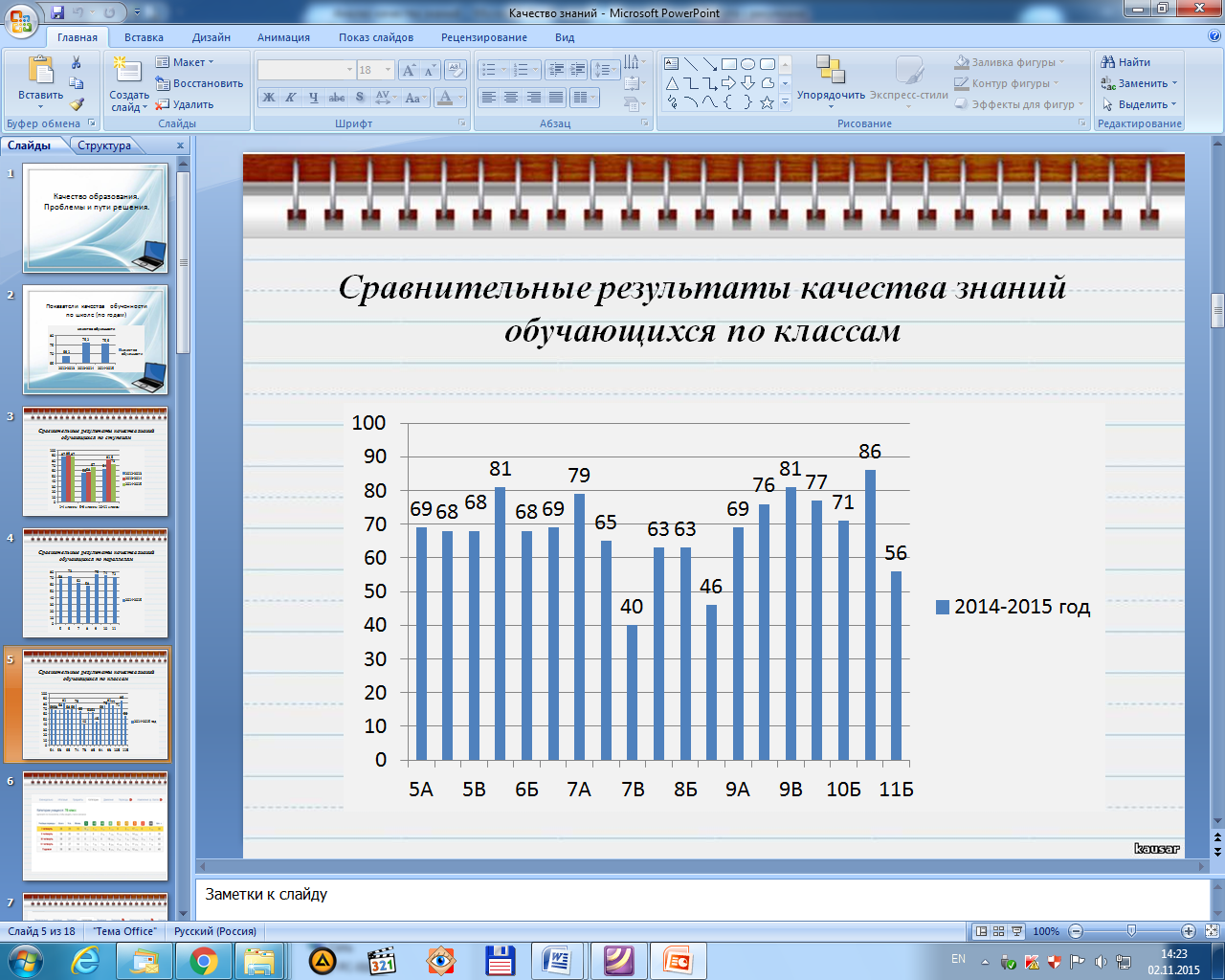 КлассВсегоУспевают«5»«5» и «4»«3»«2»Качество знаний2А3232131720942Б272721870742В3131101920942Г252581520922 классы1151153369130893А3131111640873Б3131101830903В303081750833 классы92922951120874А303052140874Б2929121340864В272761740854Г303051960804 классы1161162870180841-4 классы32332390190430875А3232913100695Б282841590685В3434320110685 классы94941648300686А313161960816Б282821790686В3232418100696 классы91911254250737А343491870797Б3131020110657В3030111180407 классы95951049360628А3030316110838Б3029514101638В2828310150468 классы88871140361589А292951590699Б292961670769В262621950819 классы84841350210755-9 классы4524516224114816710А3030617707710Б2828416807110 классы585810331507411А2828816408611Б25253111105611 классы535311271507210-11 классы1111112160300732-11 классы886885173491221175